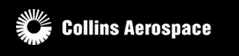 Industrial Placement Screening Questions	*Please note this document should be sent to MarstongreenHR@utas.utc.com alongside your CV*What placement are you applying for?   ……………………………………………………………………………………………What do you think an industrial placement at Collins Aerospace can give you?       (250 word limit)Why are you planning to take a year in industry?       (250 word limit)What are two key contributions you can bring to this role?       (250 word limit)How will this placement fit with your career plan?       (250 word limit)When could you start a placement with Collins Aerospace?Thank you for taking the time to fill out this form we endeavour to reply to your application as soon as possible. 